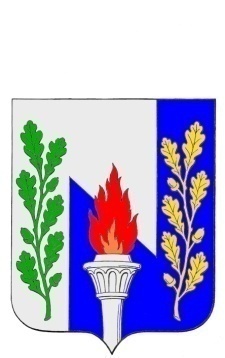 Тульская областьМуниципальное образование рабочий поселок ПервомайскийЩекинского районаСОБРАНИЕ ДЕПУТАТОВРЕШЕНИЕот  04 декабря 2019                                                             № 6-24Об утверждении проекта планировки территории и проект межевания территориилинейного объекта «Развитие путей необщего пользования ОАО «Щекиноазот». Строительство парка «Д»В соответствии с заключением и протоколом публичных слушаний по обсуждению проекта планировки территории и проекта межевания территориилинейного объекта «Развитие путей необщего пользования ОАО «Щекиноазот». Строительство парка «Д» от 26.11.2019, Градостроительным кодексом Российской Федерации, Федеральным законом от 06.10.2003 № 131-ФЗ «Об общих принципах организации местного самоуправления в Российской Федерации», на основании статьи 27 Устава МО р.п. Первомайский Щекинского района Собрание депутатов МО р.п. Первомайский Щекинского района РЕШИЛО:1. Утвердить проект планировки территории и проект межевания территориилинейного объекта «Развитие путей необщего пользования ОАО «Щекиноазот». Строительство парка «Д».2. Контроль за исполнением настоящего решения возложить на главу администрации МО р.п. Первомайский Щекинского района.3. Настоящее решение подлежит опубликованию в информационном бюллетене администрации и Собрания депутатов МО р.п. Первомайский и размещению на официальном сайте МО р.п. Первомайский Щекинского района.4. Настоящее решение вступает в силу со дня его официального опубликования.Глава МО р.п.ПервомайскийЩекинского района                                                          М.А. Хакимов